Name2014 Success Street, Charleston, SC 29401(843) 123-4567ProfessionalSounding@email.com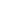 OBJECTIVE	Secure a position in (your major/ desired occupation) with/in (location/specific business name).  Should be short and to the pointWORK EXPERIENCE	Bubba Gump Shrimp Company, Charleston, SC 
Hostess, May 2019-August 2021Collaborated with General Manager to develop new marketing strategies to attract new customers Assisted manager with updating food and drink menu to make it more appealing for customers Organized seating chart for 30 tables and ensured customers were seated in a timely manner VOLUNTEERISM             Charleston SPCA, Charleston, SC, August 2021- Present Maintain and refreshed kennels with appropriate materials and refreshed kennels daily, ensuring Receive and screened telephone calls, referred callers to appropriate colleague Worked well under pressure, communicating ideas clearlyEDUCATION		Early College High School, Charleston, SC 
			High School Diploma, June 2022___ GPACompleted _____________________________ Program of Studies / High School MajorMember of the _________ team________ award winnerREFERENCES	
Mr. John R. NiceCharleston Goods Owner and Operator
Email (843) 123-4563Mrs. Kathryn Adams Charleston CountyHuman Resources 
Email (843) 123-4563Mr. Chase Johnson Sports Services Accounting Manager 
Email (843) 123-4563TIPS- This page should be deleted and not part of your resume. Ideally, everything should fit on one page. References can be on a 2nd page if needed.  When making your first resume, put everything you think should go on there and we can work with formatting. Other Heading Examples: Class Projects, Leadership- Font Size: 10-12. 11 is ideal. Font size for your name- 20-22Bold and italicize to help words stand out from one another. Ex: Employer name, titleUse bullets and action verbs to explain your task, skills, abilities, and accomplishmentsNo personal pronouns like I & We Check grammar, spelling, and punctuation- always have someone proofread Save & send as PDF if possible- this will protect the document so it won’t get skewed. Get creative- try not to repeat the same bullets for similar positionsIf possible tailor it for the position you are applying toReferences: List 2-3 people that know you and can vouch for your work ethic & integrity. Be sure to ask the individuals if it is okay to use them. Someone not related to you.  Company they work for, position they work in,  their email and best phone number. References can be on the 2nd page. 